JĘZYK NIEMIECKI- 27.04.2020r.- Urszula KociołczykPROSZĘ ODPOWIEDZI ZAPISYWAĆ W TYM PLIKU – NIE ODSYŁAĆ SAMYCH ODPOWIEDZITemat: Test z działu nr. 4Uzupełnij tabelę wpisując odpowiednio przypadek, rodzaj męski, żeński, nijaki i liczbę mnogą / 6pkt./Przetłumacz zdania i słówka /19 pkt./Mój przyjaciel nazywa się Tom i ma 16 latJa uczę się języka obcego, niemieckiego w szkoleSzkoła językowa jest dużaMoja przyjaciółka jest sympatyczna i z poczuciem humoruJa słucham muzyki w wolnym czasieMy idziemy razem do kinaPrzyjacieleTelefonowaćPisać smsyPomocnySkateparkInteligentnyWesołyPrzetłumacz zwroty /5 pkt./Ja gramOna mówiMy spotykamyTy piszeszOni idąWstaw odpowiedni rodzajnik , w Celowniku lub Bierniku /9pkt./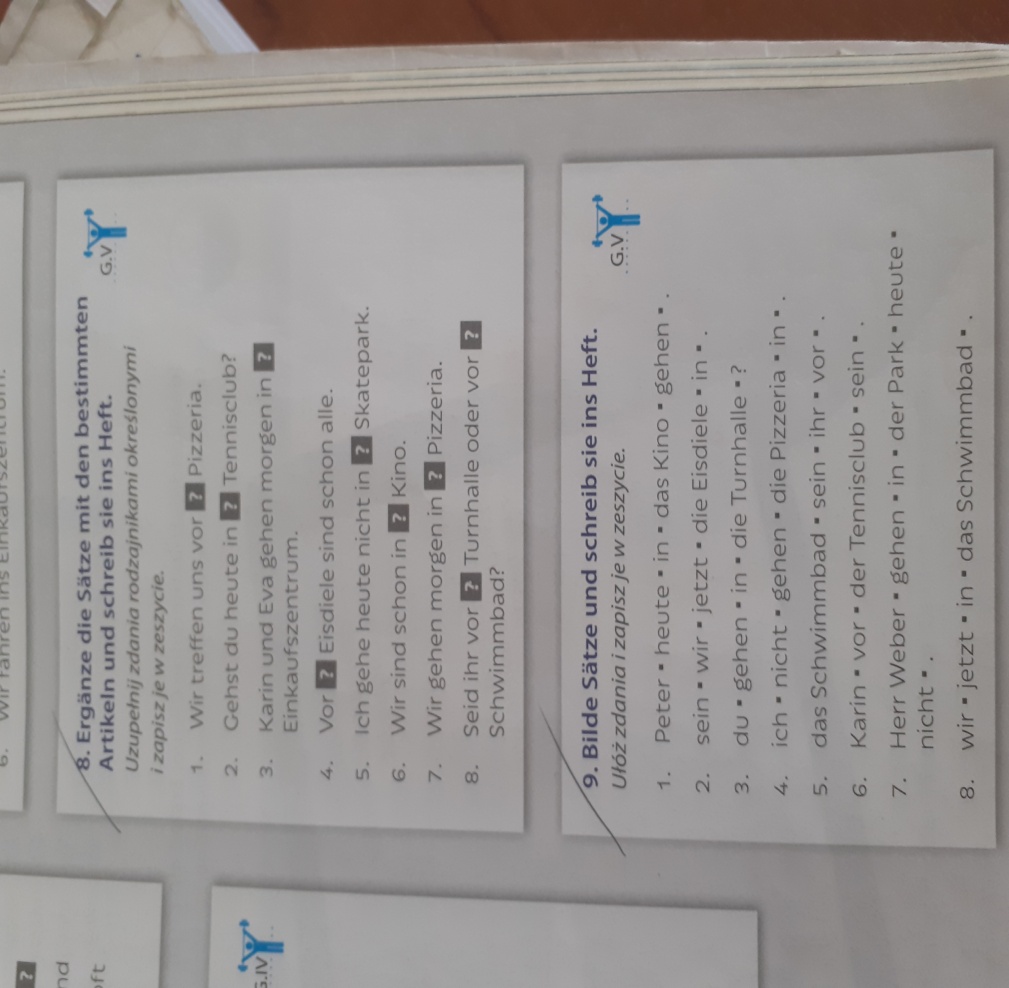 Opisz swoja koleżankę/ kolegę/ minimim 6 zdań/  - 12. Pkt. JĘZYK NIEMIECKI- 29.04.2020r.- Urszula KociołczykTemat: Omówienie i poprawa pracy klasowej Przypadek po polskir. mr. żr. nl. mnNominativ(….?...........)Dativ (….?.....)Akkusativ (…..?....)